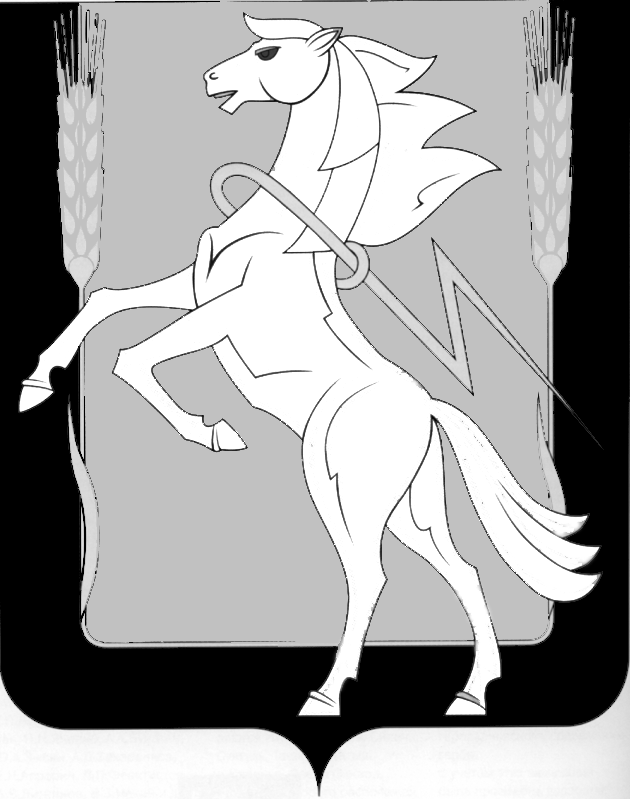 СОБРАНИЕ ДЕПУТАТОВ СОСНОВСКОГО МУНИЦИПАЛЬНОГО РАЙОНАШЕСТОГО СОЗЫВАРЕШЕНИЕот « 16 » августа 2023 года № 536О награждении Почетной грамотой Собрания депутатов  Заслушав и обсудив доклад председателя постоянной комиссии по награждению Собрания депутатов Сосновского муниципального района   М.В. Гляделовой, Собрание депутатов Сосновского муниципального района шестого созыва РЕШАЕТ:1.Наградить Почетной грамотой Собрания депутатов и премией в размере 5000-00 (пяти тысяч) рублей:1) Вавилову Веру Викторовну – музыкального руководителя муниципального дошкольного образовательного учреждения «Детский сад № 15 п. Саккулово» за многолетний творческий и профессиональный труд, активную жизненную позицию;2) Куликову Елену Юрьевну - учителя русского языка и литературы муниципального образовательного учреждения «Рощинская средняя общеобразовательная школа» за многолетний добросовестный труд, личный вклад в воспитании подрастающего поколения;3) Тимербулатову Альбину Анатольевну – инспектора Контрольно-счетной палаты Сосновского муниципального района за многолетний добросовестный труд и в связи с празднованием 100-летия органов финансового контроля.2. Опубликовать настоящее Решение в газете «Сосновская Нива» и разместить в официальном сетевом издании «Официальный интернет-портал правовой информации Сосновского муниципального района Челябинской области» http://Сосновский74.рф в сети «Интернет».Председатель Собрания депутатов Сосновского муниципального района	          		                                Г.М. Шихалёва